Publicado en Madrid el 29/06/2018 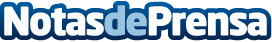 Las taquillas refrigeradas llegan al Metro de Madrid de la mano de FrigiKern y KuvutLos usuarios de Kuvut podrán recoger, en las estaciones de Cuatro Caminos y Nuevos Ministerios, productos como yogures, pizzas o platos que requieran conservación en frío o congelado. Estas taquillas también permiten la recogida de la compra en supermercados en el momento que elija el usuarioDatos de contacto:Celia Ramón - Kuvut |Elvira Tejedor - Frigikernwww.kuvut.com/es | www.pudo.esNota de prensa publicada en: https://www.notasdeprensa.es/las-taquillas-refrigeradas-llegan-al-metro-de Categorias: Marketing Madrid Logística Consumo http://www.notasdeprensa.es